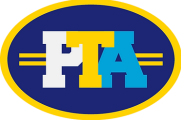 ROWAYTON ELEMENTARY SCHOOL PTA AGENDA WEDNESDAY, JANUARY 10, 2024 1. Call to Order 9 Members in attendance Dr. Cummings Ms. Wax - Teacher Representative 2. Reports of Executive Board: Meg Schwanhausser & Kelly Bloom a. Happy New Year 3. Treasury: Dan Duchene a. Quiet month - most updates were early Dec b. Candy-gram - did well but only made half of last year 4. Reports of Special Committees: a. Enrichment: Update i. Early Reg very helpful - numbers are higher - any questions should be directed to Data ii. Working on the iii. Working on a scholarship form (14% of the kids are asking) iv. Pickleball equipment is arriving this week v. Working on website vi. Math Olympiad trip - April 26 b. Fifth Grade Fundraising: Update i. Going to be doing a informational session for the 5th grade parents to inform them about 5th grade fundraising ii. Could look at bringing back 5th Grade Fun Fund to help offset variation in years for 5th Grade Fundraising (full school use to do dues per class “fun fund” for every grade) iii. Wicked tickets are in process for the Broadway event - each child will be $25 per iv. Working on a date for Beach Day - June 6thc. Yearbook i. Personalized Yearbook orders are due on January 31 ii. Rowaytonyearbook@gmail.com - please send photos from events you have been to d. Wellness i. Wellness week was very successful and well received by the school ii. Next wellness week will be in the spring and April 22-26 to sync up with Earth Day iii. Will do an assembly that Friday (have a guest come in) iv. Will sync with Garden and Green Team v. Norwalk has written a wellness policy district - no food at all for any celebrations. We will implement it for next year - not this year. d. Events: i. Islanders Hockey Game January 27th (1) - Jan 27th - 77 tickets have been sold - we get a % of tickets and can do a jersey raffle which we get 100% of the raffle (2) We are trying to still reach 100 tickets and lots of tickets will be sold the week of the event, so we will keep pushing ii. Skate Night February 2nd (1) Skating profits goes to school (2) 5th Grade will run fundraiser and also get profits from restaurant iv. Talent Show (1) Thursday, February 29 is the tentative date - still needs to be confirmed v. Yankee Game (1) Looking at this one again but need a volunteer to run the event (2) Was a very good fundraiser for us last year, would like to do again vi. Pizza & Kahoot (1) Date to be confirmed - Thursday, March 7 (2) Planet will be doing pizza kits again - price TBD because of increase in prices (3) 2 Kahoots - one older grades, one younger vii. Dance (1) Date is Friday, March 1 - at the school (2) All school Dance to 5th grade fundraiser (3) One early K-2 group and later 3-5 groupviii. Winter Concert (1) Feb 8th (2) K-2 Will be during the day (3) 3-5 grades will do a night concert ix. Movie Night - needs to move it to April or May 5. Adjournment